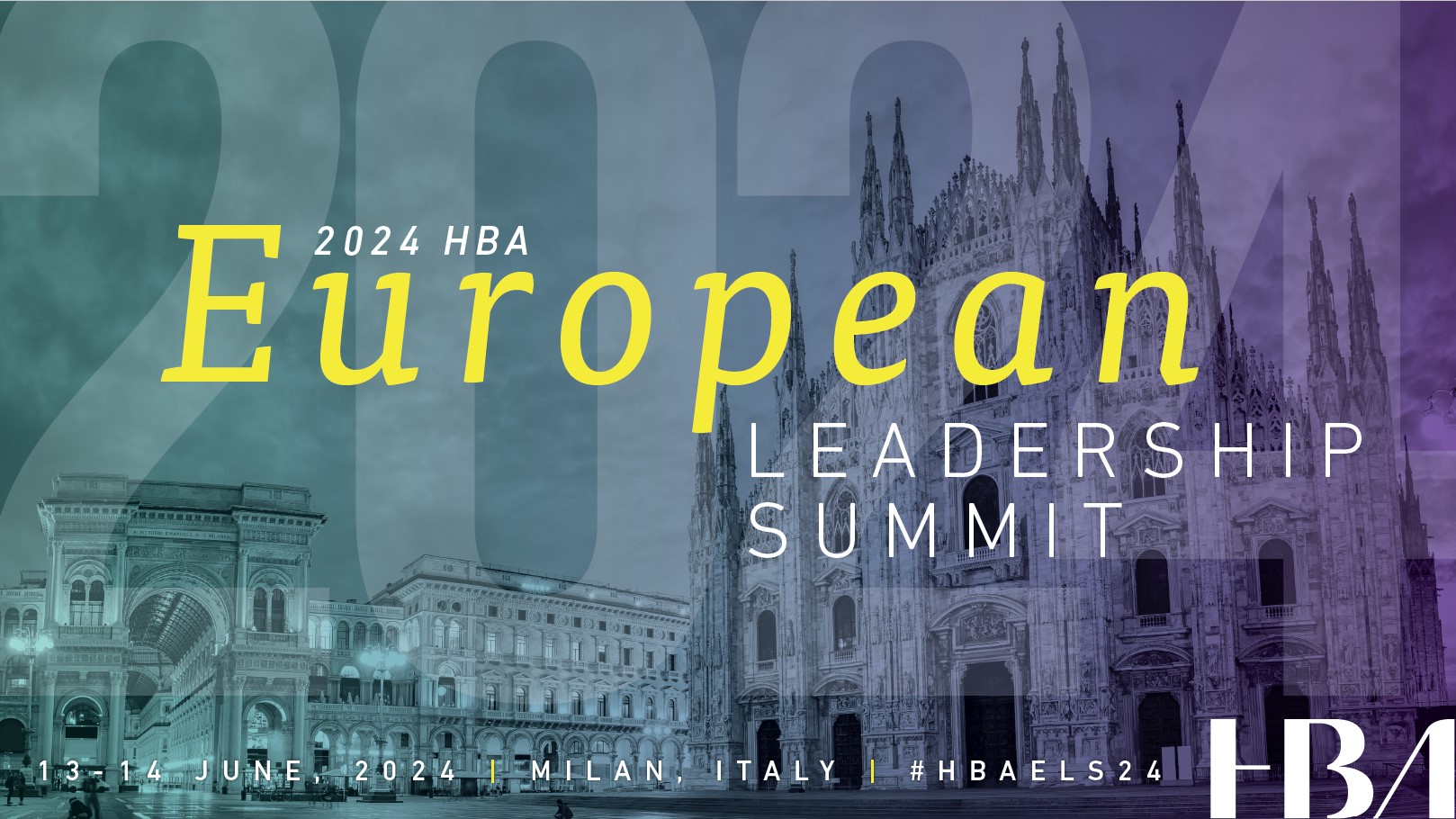 <Date>Dear <Supervisor’s name>,I am requesting your approval and support to attend the 2024 HBA European Leadership Summit.When members of the Healthcare Businesswomen’s Association come together, it’s with a shared purpose: to be A United Force for Change; accelerating the impact and influence of women in the business of healthcare.The 2024 in-person conference is designed to provide content and opportunities for me to expand my skills and my professional network, both of which directly benefit <our organization> and improve my individual performance. Previous events have attracted more than 300 healthcare and life sciences industry professionals. By attending, I will be able to:explore the theme ‘Expanding Horizons’ through keynote and plenary sessions, workshops and panel discussions. build new and strengthen lasting connections through networking opportunities  learn from thought leaders to broaden my perspectiveexpand my business skills and acumensupport the HBA’s core purpose of furthering the advancement and impact of women in the business of healthcareI have identified a few educational sessions which will allow me to <insert benefits of attending topic specific sessions here (suggestions provided below)>. These sessions and presentations are led by industry experts and professionals known and recognized for their specific expertise.This investment for my professional development is estimated as <$xxxx> for conference registration. The event agenda runs across two days from 13-14 June 2024. Please confirm your approval of my request by <date>. Registration for the program is now open and seating is limited. Thank you for your consideration,Sincerely,Suggestions for articulating the professional benefits associated with conference attendance:improve my leadership effectivenessby learning about the power of diverse thinking and alternative perspectives in leadership by exploring leadership in a new era and leading the next generation to support other women achieving success expand my industry knowledge by understanding the impact of technology, including ai advances, on healthcareby improving my ability to leverage industry dynamics to accelerate our business resultsby interacting with individuals from across the industry ecosystemimprove my value and contribution to the organization by improving my professional presence and the effectiveness of my communicationsby identifying ways to better leverage mentors and sponsors to accelerate my careerby focusing on taking the lead in women’s health